哈密第十五中学2020--2021学年第一学期期末考试高一英语试卷 考试时间120分钟，满分150分。请考生将1-60小题按顺序用2B铅笔规范填涂在答题卡上，其余题目写在答题卡相应的位置。第一部分  词汇(共20小题，每小题1.5分，满分30分)1.The workers decorated the room________beautiful flowers.A.to   		B.with    		C.on     	D.in2.The box is in the way,let’s ___it.A.lift    		B.carry     	C.hold   	D. remove.3.Three people died in the accident, only one girl_____.A.existed   		B.lived     	C.survived  D.appeared.4.Because of his outstanding performance, our teacher_________him.A.talked about   B.think about   C.looked after    D.thought highly of5.Many students______our school’s sports meeting last week.A．joined  		B.took part in  	C. celebrated  D.hosted6.When the boss is on business,Windy is ________the company.A.in charge of   B.in charge    C.charge    D.take care of7. There’s as much competition_____countries to host the Olympics as to win Olympic medalsA.between   	B.in   		   C.of     	D.among8. No other countries could join in, _____could slaves or womenA.no   			B.nor    		C.not      D.none9. This idea is worth ________ in some detail.A．explore  	B.to explore   C.exploring   D.explored10. After all, with the help of my_____brain which never forgets anything, using my intelligence is what I’m all about.A.electric   	B. electronic    C.electricity    D.electrical11. 15. -----I think he is taking an active part in social work. -----I agree with you ________.
     A. in a way;   	B. on the way;    C. by the way;     D. in the way;
12. I’d like to buy a house------modern, comfortable, and _______ in a quiet neighborhood.
     A. in all      	B. above all      C. after all       D. at all13.  Have a good rest, and you need to _____ your energy for the tennis match this afternoon.
A. leave     	B. reserve        C. hold          D. get14.  Lucy had to call a taxi because the box was _______ to carry all the way home.
A.. much too heavy   B. too much heavy   C. heavy too much   D. too heavy much;15. He made a mistake, but then he corrected the situation  ____ it got worse.
    A. until      	B.  when;    		C. before.       D. as;16.The two words have something ______with each other.
A.in difference       B.in ordinary         C.in common    D.in same17.Some people like to stay at home on Sunday,  but ___ like to go to the cinema.
A.other one         B.another          	 C.other            D.others18. 8.Teacher’s words and deeds ___a great effect _____ their students.
     A.have; on       	B.give; to          C.make;in         D.take;to19．The number of people who ____ English as a foreign language ____ more than 750 million.
A. learns; is          B. learn; are         C. learns; are       D. learn; is20.He_____ home once a week, but after entering middle school, he ____ home once a month.A. was used to go, was used to go      B. used to go, was used to go               C. was used to go, used to              D used to go, was used to going
第二部分  阅读理解(共两节，满分40分)第一节 (共15小题；每小题2分，满分30分)阅读下列短文，从每题所给的A、B、C和D四个选项中，选出最佳选项。AWalkiesA lot of people have got a dog, but they haven't got time to give it enough exercise on weekdays. That's where we come in. We take their dogs for a walk and we're looking for young people to be dog walkers. Dogs need exercise whatever the weather. So if you’re fond of animals and you like walking, please contact (联系) us at 1-866-780-7542.Pay: $8 an hour.Cutting TimeSaturday is our busiest day of the week, so we' re looking for a hard-working and enthusiastic assistant (热心的助手). Duties (责任) include cleaning the floors making tea and coffee, washing combs, brushes, etc. and generally helping the hairdressers.The hours are 8:30-6:30 every Saturday with a one-hour lunch break.We' ll pay you $10 an hour and we' ll give you a free hairstyle once a month, too.Interested? Please contact us at 1-866-877-3243.Newspaper Boys / GirlsWe are looking for 13 young people who are willing to deliver (递送) newspapers just a few early morning hours on weekdays. The requirements are easy: must be at least 15 years old, have your own bicycle and be organized to run your business. You can start working right away. To learn more please call 1-866-498-4637.Pay: $10 an hour.Restaurant ServerThe Pittsburgh Marriott North is looking for a Part-time PM Restaurant Server to join our team! Duties include welcoming and serving customers, taking and delivering orders with a friendly “can-do” attitude. You must be able to work nights, weekends and holidays. No serving experience required.Pay: $12 an hour.Contact number:1-866-367-9846.21. Which number should you call if you are only free on Saturdays?A.1-866-780-7542.        B.1-866-877-3243.C.1-866-498-4637.        D.1-866-367-9846.22.A newspaper deliverer needs to       .A. have a bicycle              B.  start working right awayC. be 13 years old or older      D. have working experience23. Which of the following offers the highest pay?A. Walkies.                  B. Cutting Time.C.Newspaper Boys/ Girls.      	D.Restaurant Server.BOn March 19, 2018, the world lost Sudan, the last male (雄性的) northern white rhino (犀牛). Sudan died at the age of 45.A new film, Kifaru, tells Sudan's story through the eyes of his Kenyan caretakers. Kifaru, directed by David Hambridge, was recently shown at the Hot Docs 2019 Festival in Toronto, Canada. People are drawn into the world of the three caretakers and their love for Sudan.“I saw the caretakers,the bond (纽带) they had, and how strong it was,” Hambridge said.“I saw how much they loved giving Sudan baths，feeding him,sitting next to him, and talking to him.”After showing the bond between Sudan and his caretakers, Hambridge decided to tell the story “in a way that was very human,”he explained.“I wanted people to be able to experience the joys and pitfalls of animal protection on the ground.”Taking care of a rhino, especially the last male northern white rhino, is no casy job. In Kenya, the role of a rhino caretaker does not make much money. Moreover, the caretakers had to spend 10 months out of the year away from their families.As James,one of Sudan’s caretakers, said in Kifaru, the job was“taking care of an animal that can never look you in the eyes and say, ‘Thank you.'”The film comes along with lots of sad news about animal extinction. Except for rhinos, many of whom were killed for their horns (角), lots of other animals are disappearing as well.According to a new report from the United Nations, as many as one million kinds of animals are at risk of extinction because of human activity.As caretaker James said about the rhino problem，extinction is the result of humans' endless greed (贪欲).Unless we act now, life on Earth could change quickly.24.What is special about Sudan?A.He had many children.             B.He was the last of his kind.C.He had more than one caretaker.     D.He was the world's oldest rhino.25. What can we learn about Kifaru?A.It was directed by Sudan's caretakers.      B.It shows how people train animals.C.It tells a true story about a rhino.          D. It was finished in March 2018.26.What does the underlined word “pitfalls”in Paragraph 4 probably mean?A.Hopes.           B.Losses.C.Surprises.         D.Difficulties.27.Which of the following can be the best title for the text?A. Kifaru, a Record of Wild Animals      B.Life Is Changing on EarthC.Protecting the Rhino                 D.Rhino CaretakersCWhen asked to point out one or two things that are most important to themselves, many put friends ahead of homes, jobs, clothes and cars.A true friendship carries a long history of experience that determines who we are and keeps us connected. It is a treasure we should protect. Unfortunately, the better friends you are, the more probably you’ll have disagreements. And the result can be what you don’t want—an end to the relationship.The good news is that most troubled friendships can be mended. First, don’t let your pride get in your way. Most of us can forgive each other when differences are brought out in the open. Second, apologize when you’re wrong — even if you’ve been wronged. Over the course of a friendship, even the best people make mistakes. Sometimes, it may be best if the wronged person takes the lead and apologizes. When you apologize, give your friend a chance to admit (承认) that he has been wrong. Third, see things from your friend’s point of view. And finally, accept that friendships change as our needs and lifestyle change. Making friends can sometimes seem easy. The hard part is keeping the connections strong during the natural ups and downs that have an effect on all relationships. My suggestion: consider friendship as an honor and a gift, and worth the effort to treasure and nurture(培养).28．What would be the best title for the passage?A. Easy Ways to Make Friends   B. Ups and Downs in FriendshipC. How to Mend a Troubled Friendship  D. How to Take the Lead in Making Friends29．The “wronged person” underlined in the passage refers to a person __________.A. who has been mistaken for another   B. who has been blamed unfairlyC. who has treated friends badly        D. who has admitted his mistakes30．According to the passage, a friendship can be long only if __________.A. we have much in common          B. we know our friends’ mistakesC. we treat our disagreements wisely    D. we have known one another her desires31．What should we do if we follow the author’s second suggestion?A. Make an apology first.             B. Avoid making mistakes.C. Stick to our own points of view.     D. Change our lifestyles.DWhy play games? Because they are fun, and a lot more besides. Following the rules…planning your next move...acting as a team member…these are all “game” ideas that you will come across throughout your life.Think about some of the games you played as a young child, such as rope-jumping and hide-and-seek. Such games are entertaining and fun. But perhaps more importantly, they translate life into exciting dramas that teach children some of the basic rules they will be expected to follow the rest of their lives, such as taking turns and cooperating (合作) .    Many children’s games have a practical side Children around the world play games that prepare  them for work they will do as grown-ups. For instance, some Saudi Arabian children play a game called bones. Which sharpens the hand-eye coordination（协调）needed in hunting.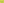 Many sports encourage national or local pride. The most famous games of all, the Olympic Games, bring athletes from around the world together to take part in friendly competition. People who watch the event wave flags, knowing that a gold medal is a win for an entire country, not just the athlete who earned it. For countries experiencing natural disasters or war, an Olympic win can mean so much.Sports are also an event that unites people. Soccer is the most popular sport in the world. People on all continents play it—some for fun and some for a living. Nicolette Iribarne, a Californian soccer player, has discovered a way to spread hope through soccer. He created a foundation to provide poor children with not only soccer balls but also a promising future.Next time you play your favorite game or sport, think about why you enjoy it, what skills are needed, and whether these skills will help you in other aspects of your life.32. Through playing hide-and-seek, children are expected to learn to ________.A. be a team leader B. obey the basic rulesC. act as a grown-up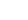 D. predict possible danger33. The underlined part in Paragraph 2 most probably means that games can________. A. describe life in an exciting wayB. turn real-life experiences into a playC. make learning life skills more interestingD. change people’s views of sporting events34. According to the passage, why is winning Olympic medals so encouraging?A. It inspires people’s deep love for the country.B. It proves the exceptional skills of the winners.C. It helps the country out of natural disasters.D. It earns the winners fame and fortune.35. Iribarne’s goal of forming the foundation is to _______.A. bring fun to poor kidsB. provide soccer balls for childrenC. give poor kids a chance for a better lifeD. appeal to soccer players to help poor kids第二节 (共5小题；每小题2分，满分10分)根据短文内容，从短文后的选项中选出能填入空白处的最佳选项。选项中有两项为多余选项。From my experience, there are three main reasons why people don’t cook more often: ability, money and time, 36．____Money is a topic I’ll save for another day. So today I want to give you some wisdom about how to make the most of the time you spend in the kitchen. Here are three tips for great cooking on a tight schedule: Think ahead. The moments when I think cooking is a pain are when I’m already hungry and there is nothing ready to eat. So think about of the coming week. When will you have time to cook? Do you have the right materials ready? 37．____Make your time worth it. When you do find time to cook a meal, make the most of it and save yourself time later on.  Are you making one loaf of bread?38．____ it takes around the same amount of time to make more of something. So save yourself the effort for a future meal.39．____This may surprise you, but one of the best tools for making cooking worth your time is experimentation. It gives you the chance to hit upon new ideas and recipes (做饭手艺) that can work well with your appetite (食欲） and schedule. The more you learn and the more you try, the more ability you have to take control of your food and your schedule.Hopefully that gives you a good start. 40．____ and don’t let a busy schedule discourage you from making some great changes in the way you eat and live!A. Try new things.B. Understand your food better.C. Ability is easily improved.D. Make three or four instead.E. Cooking is a burden for many people.F. A little time planning ahead can save a lot of work later on.G. Let cooking and living simply be a joy rather than a burden.第三部分  语言知识运用(共两节，满分45分)第一节 (共20小题；每小题1.5分，满分30分)阅读下面短文，从短文后各题所给的A、B、C和D四个选项中，选出可以填入空白处的最佳选项。Every December 24, we used to head to my parents' house and spend the night, along with my brother's family, and my sister's family. We'd eat lots of foods such as candies and my mom's 41____　   　　 chocolate cookies.We'd play a card game for hours until one team proved 42____ over all other sides.43____, my sister Martie and I won, and when we had beaten every other 44____, we'd sing and even dance. Yes, we were45____.  The kids always put out cookies and milk for Santa, and my dad would sit down and color a picture with his grandchildren to 46____it for Santa Claus. And then we'd 47____　   　　every person in the family to open just one 48____.  After everything settled down, my father would read the story of Christmas,49____ us all of the true meaning of Christmas. Our Christmas Eves are a little 50____ now as my parents have moved to heaven and my girls are in college, but December 24 is still 51____ Candies and my mom's favorite chocolate cookies are 52____ our favorite foods. Martie and I still control card games, 53____my daughter Ally and her boyfriend, Wesley, actually54____us easily.We still open one gift that night. And, Martie's husband, Jan, has 55____the duty to read the Christmas story.I can hardly wait for the 56____ to come! It's my favorite time of a year because we're all 57____.  I'll bet your family has wonderful holiday 58____ too.Whatever your traditions are, I hope one of them is reading the story of Christmas.Why not teach your children the 59____ meaning of Christmas this year？Because that's the 60____gift you could ever give them!41.  A.special     	B.  homemade    	C.  favorite      	D.  fresh42.  A.helpful     B.  creative  			C.  strong        	D.  victorious43.  A.Usually     B.  Recently  			C.  Immediately  	D.  Hurriedly44.  A.sister       B.  brother    		C.  team    		D.  family45.  A.funny       B.  happy     	C.  free     		D.  normal46.  A.open        B.  provide      	C.  leave    		D.  save47.  A.allow       B.  order     		C.  beg      	   	D.  force48.  A.box        B.  window     	C.  case     		D.  gift49.  A.convincing  	B. informing  		C. reminding  		D. warning50.  A.simple      B.  different  		C.  meaningless    D.  strange51.  A.wonderful   B. reasonable  		C.  comfortable  	D. powerful52.  A.even       B.  rather      		C.  already        D.  still53.  A.and        B.  or        		C.  but      		D.  as54.  A.find        B.  reach     		C.  cheat    		D.  beat55.  A.taken over   B.  thought about  C.  dealt with      D.  applied for56.  A.game      	B. night      		C. dinner   			D. day57.  A.alive        B. healthy   	C.  around     	D. together58.  A.traditions    B. songs    		C. foods       		D. plans59.  A.clear        B. only      			C. true     			D. hidden60.  A.best         B. biggest   			C. most beautiful  	D. most expensive第二节 语法填空 (共10小题；每小题1.5分，满分15分)阅读下面短文，在空白处填入1个适当的单词或括号内单词的正确形式。Although English is not as old as Chinese,  61    is spoken by many people around the world every day. English speakers are always making new words and we should be able to know where most words come from. Sometimes,  62   , no one may really know where a word comes from. Did you ever think about why hamburgers are called hamburgers,   63   （especial）when they are not made of ham? About a hundred years ago, some men went to America   64   Europe. They came from a big city in Germany called Hamburg. They did not speak good English, but they ate good food. Some Americans saw them eating round pieces of beef. Never had they seen such   65   strange way. They couldn’t help   66   （ask）the Germans what it was. The Germans did not understand the question and answered, “We came from Hamburg. ” One of these Americans owned a restaurant, and had an idea. He made up                    67     mind to do something new. He cooked some round pieces of the beef like    68    the men from Hamburg ate and    69  （sell）it quite a few countries around the world. Whether this story is true or not, it certainly is  70  （interest）. 第四部分  写作(共两节，满分35分)第一节  短文改错(共10小题；每小题1分，满分10分)假定英语课上老师要求同桌之间交换修改作文，请你修改你同桌写的以下作文。文中共有10处语言错误，每句中最多有两处。每处错误仅涉及一个单词的增加、删除或修改。增加：在缺词处加一个漏字符号(∧)，并在其下面写出该加的词。删除：把多余的词用斜线(\)划掉。修改：在错的词下划一横线，并在该词下面写出修改后的词。注意：1. 每处错误及其修改均仅限一词；2. 只允许修改10处，多者(从第11处起)不计分。It is Mother’s Day today. Though it’s a western festival, it’s popular in China now.Mom has a full-time job, so she has to do most of the houseworks. She is a great mother. Both Dad or I planned to do something on Mother’s Day.We get up early in the morning. Dad cleaned the house,and then went on shopping. When he came back, I found a bunch of flowers in her hand. I asked Mom to stay in the sitting room and I cooked in kitchen.The dishes what I cooked were Mom’s favoritiest. At dinner, we said to her, “Happy Mother’s Day！”Mom was grateful and moving.第二节  书面表达(满分25分)话题写作根据提示, 利用本单元所学知识, 完成下面的小作文。春节是中国人最重要的节日。春节期间全家人团圆庆祝农历新年。除夕夜，人们围坐在一起吃大餐，饺子是最传统的食物。在很多地方，人们放鞭炮（firecrackers），贴春联（spring couplets）。孩子们最喜欢春节，因为他们能收到带来好运的压岁钱。春节同样是中国人全年期盼的日子，因为这是一年中最快乐的时候，合家团圆幸福快乐。哈密第十五中学2020--2021学年第一学期期末考试高一英语试卷词汇1-5.BDCDB      6-10.ADBCB11-15.ABBAC    16-20.CDADD阅读理解21-25.B A D B C         26-30.D CC B C31-35A B C A C        36-40.CFD A G完形填空41-45 CDA CB　   46-50 CADCB　51-55ADCDA　     56-60 BDACA　语法填空答案　61. it      62. however     63. especially     64. from     65. a   66. asking    67 his       68. what       69 sold      70. Interesting五、短文改错。1.so→but2.houseworks→housework3.or→and4.get→got5.去掉on6.her→his7.在in和kitchen之间加the8.what→that/which(或去掉what)9.favoritest→favorite10.moving→moved【参考范文】The Spring Festival is the most important festival for Chinese. During every spring Festival all the family members get together to celebrate the Chinese Lunar New Year. On the eve of the day, we often sit around the table to have a big dinner, and jiaozi is the most traditional food. In many places, people like to set off firecrackers and put up spring couplets on the door. Children like the festival very much, because they will receive lucky money for good fortune.The Spring Festival is also a time Chinese look forward to all year around, because it is the happiest time, when we can enjoy the pure bliss of family reunion.